Procedure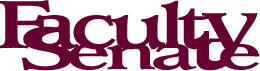 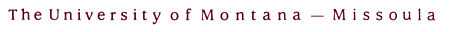 Procedure Number:	303.10
Procedure: 	 	Bertha Morton Fellowships / Scholarships 
Date Adopted:	1978  
Last Revision:		2/17/10; 10/12/11; 3/20/13
Approved by: 		Graduate Council
I. Nomination Deadline: The Deadline is the first Friday in February for students to submit an application to the department.  The Deadline for the department to submit letters of support to the Graduate School is the first Friday in March.  Fellowships (if awarded) are $5000 and Scholarships are $3000 each. To be eligible for nomination, a student must be admitted to a graduate program, and enrolled for the upcoming fall semester. Late or incomplete applications will not be considered. No supplementary materials will be considered, the personal statement is limited to 500 words, and nominating documents should make no reference to or comparison with other nominees. The Council evaluates and ranks all nominations. Nomination documentation and recommendations should be grounded on the student's academic record and accomplishments in one or more of the following areas:

   1. Honors and awards
   2. Professional certifications and credentials
   3. Evidence of research and other academic achievements
   4. Evidence of professional and community achievements
   5. Additional achievements and creative activities
   6. Evidence of contribution to societyNote: Student recipients of an award are eligible to apply for a second award but only on the merits of work not already considered for the first award. II. Department/Program Nominations (edited 10/12/11)Units able to nominate recipients of the Bertha Morton Fellowship/Scholarship are (a) departments and (b) programs that are interdepartmental with no one home for the program, e,g., Wildlife Biology.  All programs that fall within one department will follow the respective department nomination procedures.
Nominations from each department / program are based upon the formula:One nominee for up to 20 enrolled studentsTwo nominees for up to 40 enrolled studentsThree nominees for up to 60 enrolled studentsFour nominees for up to 80 enrolled studentsFive nominees for up to 100 enrolled studentsSix nominees for over 100 enrolled studentsDepartment/programs may not trade nominees with other department/programs.The Graduate School will maintain a master list of departments/programs on campus eligible for nominations to the fellowship/scholarships and re-evaluate the quantity of nominations from each department / program in annually and share that information on the last week of fall semester through an announcement sent to each department/program soliciting nominations for the Bertha Morton Fellowships/Scholarships.  During this annual re-evaluation, new departments on campus or new interdisciplinary programs will be added to the master list.The list will include the department/program name, number of graduate students, and number of nominations allowed, e.g.,Department/Program Name             Number of Grad Students             # NomineesMathematics                                              29                                                     2III.  Notice of Deadlines and AwardsThe Graduate School will send notice to Graduate Students and departments the last week of fall semester and the first week of spring semester.   All candidates will be notified no later than April 15thregarding the status of the application.  IV. Graduate Council Screening Procedure (edited)Step 1: Initial ScreeningEach subcommittee (Humanities, Sciences, Social Sciences, and Schools) will review all nominations in their area. Each application should receive a score from 1 to 5 by each group memberEach applicant is then assigned an average score. The subcommittee will then rank its applicants (based on the average scores), so that each application has an average score and is ranked in order of the average score.    The subcommittee will bring forward up to the top 50%* to the whole committee, along with the applicants' average scores.The scores will be tabulated by Graduate Council to determine the top, middle and bottom candidates.  The middle candidates will then be  by subgroup made up of one representative from each subcommitteeAt the discretion of the Council, one or more fellowships may be awarded to outstanding applicants. If more than one candidate is deemed outstanding but funding is limited, then  the top ranked candidates (at most one from each group) will be reviewed and ranked 1(weak)-5(strong) by every member of Graduate Council.  The scores will be averaged to determine the successful fellowship candidate(s).Step 2: Final ScreeningThe top 20* nominations will receive the award. The nominations ranked 21-40* will each be discussed.  An additional 10* will be chosen to receive the award.*Note: the numbers 50%, 20, 21-40, and 10 are approximate and will be recalculated annually based on the number of awards, the number of applicants, and overall differences in the averages of the reviewers.